																									NO. 62JOURNALOF THESENATEOF THESTATE OF SOUTH CAROLINAREGULAR SESSION BEGINNING TUESDAY, JANUARY 10, 2017_________FRIDAY, APRIL 21, 2017Friday, April 21, 2017(Local Session)Indicates Matter StrickenIndicates New Matter	The Senate assembled at 11:00 A.M., the hour to which it stood adjourned, and was called to order by the ACTING PRESIDENT, Senator JACKSON.ORDERED ENROLLED FOR RATIFICATION	The following Bill was read the third time and having received three readings in both Houses, it was ordered that the title be changed to that of an Act and enrolled for Ratification:	H. 3171 -- Reps. Whipper and Gilliard:  A BILL TO AMEND ACT 340 OF 1967, AS AMENDED, RELATING TO THE CHARLESTON COUNTY SCHOOL DISTRICT, SO AS TO REESTABLISH THE BOUNDARY LINES THAT DEFINE THE CHARLESTON COUNTY SCHOOL DISTRICT’S CONSTITUENT DISTRICTS; AND TO AMEND ACT 245 OF 1979, AS AMENDED, RELATING TO THE COOPER RIVER SCHOOL DISTRICT NUMBER 4 BOARD OF TRUSTEES, SO AS TO REDRAW THE THREE GEOGRAPHIC AREAS IN WHICH THE MEMBERS OF THE BOARD OF TRUSTEES MUST RESIDE, TO DESIGNATE A MAP NUMBER ON WHICH THESE GEOGRAPHIC AREAS ARE DELINEATED, AND TO PROVIDE DEMOGRAPHIC INFORMATION PERTAINING TO THE REDRAWN AREAS.CO-SPONSOR REMOVED	The following co-sponsor was removed from the respective Bill:S. 639		Sen. GambrellADJOURNMENT	At 11:03 A.M., on motion of Senator SHEALY, the Senate adjourned to meet next Tuesday, April 25, 2017, at 11:45 A.M.* * *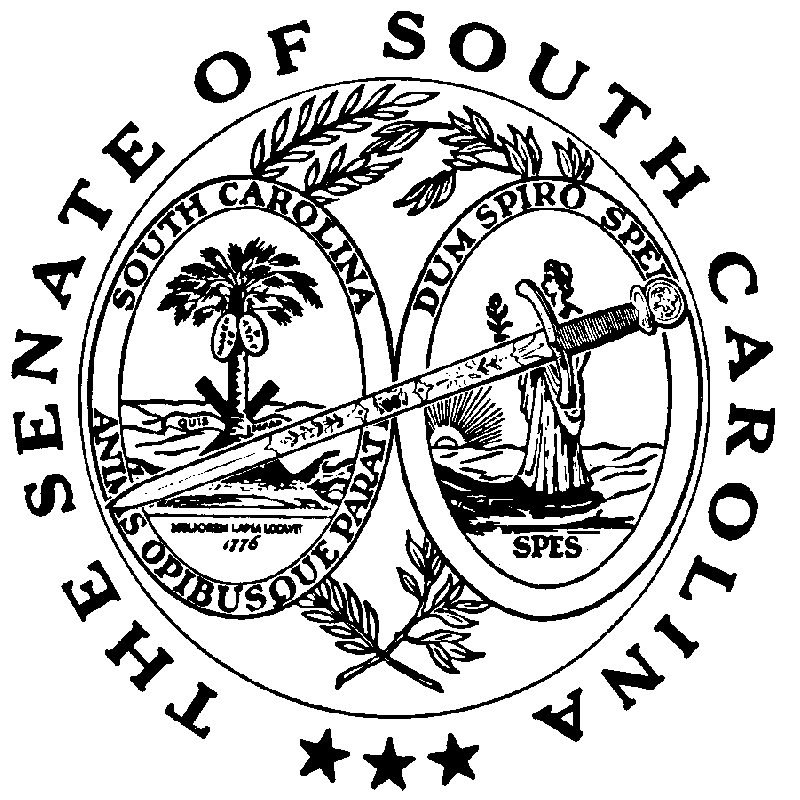 